Označenie obceMestská polícia KošiceTrieda SNP 48/A040 11 KošiceVec: Ž i a d o s ť   o vykonanie odbornej prípravy a skúšky odbornej spôsobilosti príslušníkovobecnej polície.V zmysle ustanovenia § 26 ods.1 zák. SNR č. 564/1991 Zb. o obecnej polícii v znení neskorších predpisov, Vás žiadame o vykonanie odbornej prípravy a skúšky odbornej spôsobilosti v Školiacom stredisku Mestskej polície Košice pre týchto príslušníkov:Vyhlásenie: 	Príslušníci obecnej polície svojím podpisom vyhlasujú, že súhlasia s tým, aby Mesto Košice - Mestská polícia Košice spracúvalo a evidovalo ich osobné údaje v súlade so zákonom 122/2013 Z.z. o ochrane osobných údajov v znení neskorších predpisovpečiatka obce/mesta……………………………………..meno a podpis starostu/primátoraVáš list číslo /zo dňaNaše čísloXxxxxxx/2014Vybavuje/xxxxxxxx/ 6419 203Prešov09. 05. 2014Priezvisko meno, titulTrvalé bydliskoRodné čísloČíslo OPPodpis1.2.3.4.5.6.7.8.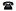 